Grunddataprogrammets delaftale 1 om effektiv ejendomsforvaltning og genbrug af ejendomsdata under den Fællesoffentlige Digitaliseringsstrategi 2012 – 2015Ejendomsdataprogrammet - Matriklen Løsningsarkitektur - Bilag B InformationsmodelVersion: 0.82Status: UdkastOprettet: 7. oktober 2013Dokument historieIndholdsfortegnelse1.	Indledning	31.1	Dokumentets formål	31.2	Dokumentets sammenhæng til øvrige dokumenter	31.3	Læsevejledning	42.	Overblik	52.1	Informationsmodel	52.2	Projektets påvirkning af informationsmodellerne	52.3	Informationsmodellen ift. målarkitekturens begrebsmodel	53.	Informationsmodel	63.1	Overblik	63.2	Beskrivelse af begreber	63.2.1	Bestemt fast ejendom	63.2.2	Jordstykke	103.2.3	Matrikulær sag	123.3	Beskrivelse af relationer	133.4	Bitemporale egenskaber og kodelister	143.4.1	Bitemporale egenskaber	143.4.2	Kodelister	14IndledningDokumentets formålDokumentet tjener to hovedformål:For at sikre at ejendomsdataprogrammet forretningsmæssigt og arkitekturmæssigt hænger sammen på løsningsniveau – inden større udviklingsprojekter igangsættes – udarbejdes der ift. de tre grunddataregistre – Matrikel, BBR og Ejerfortegnelse – en løsningsarkitektur, som kvalitetssikres i sammenhæng.Dokumentet her beskriver Matriklens løsningsarkitektur til brug for denne tværgående kvalitetssikring.Derudover danner løsningsarkitekturen rammerne for kravspecificering og udvikling hhv. tilpasning af Matrikel løsning til Ejendomsdataprogrammet.Dokumentets sammenhæng til øvrige dokumenter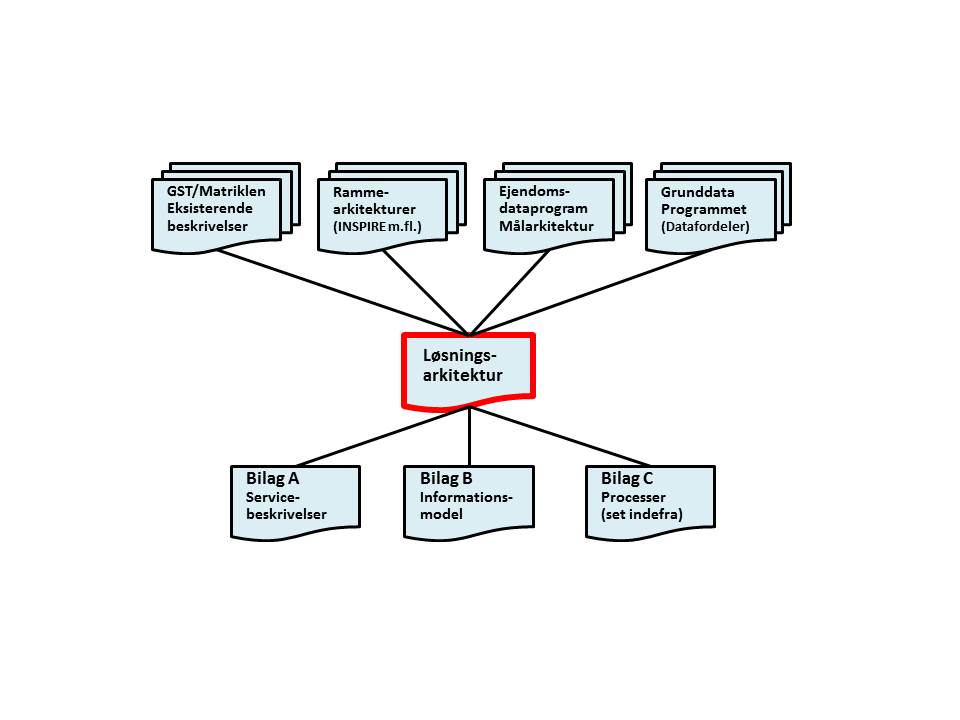 Figur 1 Løsningsarkitekturens sammenhæng til andre dokumenterLøsningsarkitekturen er opbygget af et hoveddokument og fire underbilag. Dokumentet her udgør løsningsarkitekturens underbilag B – Informationsmodel.Rammerne omkring løsningsarkitekturen kommer primært fra fire kilder:Grunddataprogrammet, som har udstukket rammerne for den overordnede løsningsarkitektur – herunder krav om udstilling af grunddata via Datafordeleren. Grunddataprogrammet har også udstukket rammer ift. en fællesoffentlig datamodel og dertil hørende standarder.Ejendomsdataprogrammet, som gennem en målarkitektur og tilhørende bilag har udstukket rammerne for ejendomsdata som grunddata.Rammearkitekturer – Grunddata programmet har udarbejdet retningslinier for datamodellering som blandt andet forudsætter brugen af UML. Hele publikationen kan findes på Digitaliseringsstyrelsens hjemmesideGST/Matriklen - Eksisterende beskrivelser - Dokumentationen fra det eksisterende miniMAKS er brugt som baseline og tilpasset efter behov. Datamodellen udarbejdet i forbindelse med Matriklens udvidelse skal ligeledes ses i sammenhæng med den eksisterende datamodel fra miniMAKS. Læsevejledning Udover dette indledende kapitel indeholder dokumentet følgende kapitler:Kapitel 2 – Overblik
Indeholder en beskrivelse af informationsmodellen, der indgår i løsningsarkitekturen og modellens anvendelse i relation til løsningsarkitekturens elementer og andre forhold, som har betydning for valget af informationsmodel. 
Desuden beskrives relationen til informationsmodellerne for eksisterende løsninger og projektets påvirkning af disse.Kapitel 3 – Informationsmodel
Indeholder et diagram der viser informationsmodellens begreber og relationer. Desuden indeholder kapitlet en detaljeret beskrivelse af hvert begreb, med informationsindhold samt en detaljeret beskrivelse af modellens relationer.OverblikInformationsmodelInformationsmodellen følger retningslinjerne fra modelleringskonceptet udarbejdet af digitaliseringsstyrelsen i samarbejde med grunddata programmet. Bitemporale egenskaber og kodelister er således modeleret i selvstændige begreber.I nærværende løsnings arkitektur beskrives informations modellen for miniMAKS udvidelse. 
I forhold til den eksisterende datamodel er attributterne simplificerede og sammensatte samt objekter som ikke forventes udstillet eller ikke er af direkte interesse for grunddata-programmets interessenter er udeladt. Matrikulær sag afspejler behandlingen i forhold til Matriklen, mens landinspektørens interne behandling af den matrikulære forandring, herunder styring af høringer, sker i et selvstændigt sagsforløb, som ikke udstilles som grunddata, og derfor ikke er beskrevet i denne informationsmodel.Begreber som har relationer til Matriklens begreber er vist på informationsmodellen, selvom Matriklen ikke har ansvar for relationer til begreber uden for Matriklen.Af hensyn til historik, kommunale systemer og papirarkiver m.v. vil informationsmodellen indeholde en omsætning mellem det tidligere anvendte kommunale ejendomsnummer og det til disse ejendomme tildelte BFE-nummer. Denne omsætning vises ikke i modellen. Projektets påvirkning af informationsmodellerneI forbindelse med udviklingen af miniMAKS blev der udarbejdet en meget udførlig og fortsat gældende datamodel. Denne vil i forbindelse med Matriklens udvidelse blive udbygget med de nye matrikel begreber: Bygning på Fremmed Grund, Ejerlejlighed og Bestemt Fast Ejendom.Informationsmodellen ift. målarkitekturens begrebsmodelInformationsmodellen er en detaljering af målarkitekturens begreber som beskrevet nedenfor:InformationsmodelOverblik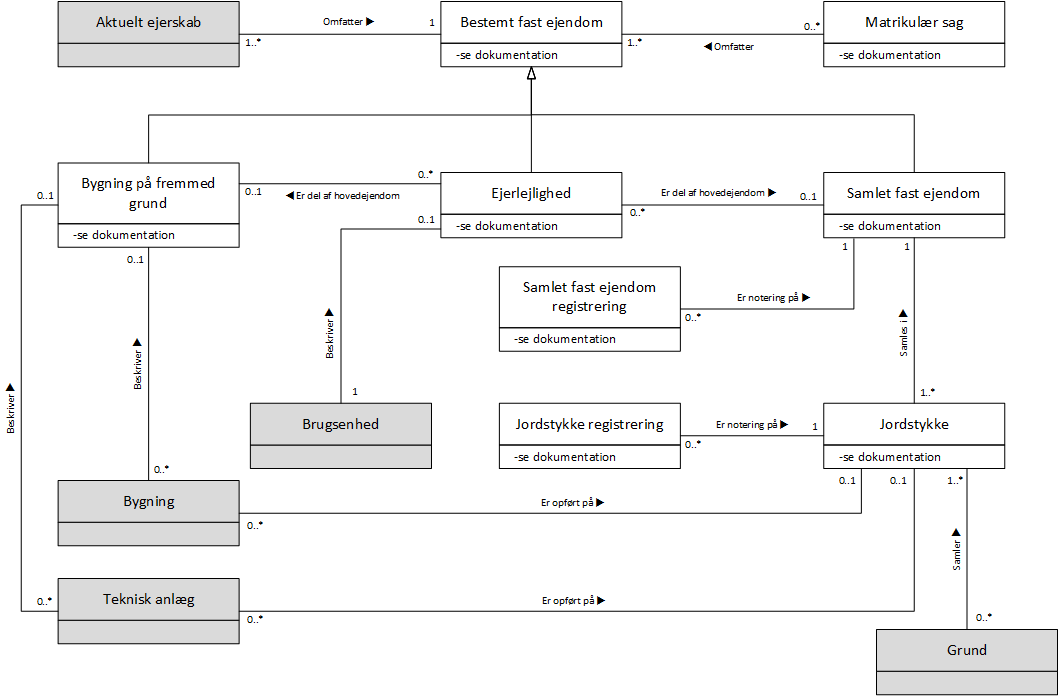 Figur 2 Informationsmodel for matriklenAttributter er ikke vist på diagrammet. Attributter er beskrevet nedenfor i afsnit 3.2 sammen med beskrivelsen af begrebet. Relationerne er beskrevet i det efterfølgende afsnit 3.3.Begreber som vedligeholdes af Matriklen, er vist med hvid baggrund, mens begreber med grå baggrund er begreber uden for Matriklen, som har relationer til Matriklens begreber.Beskrivelse af begreberBestemt fast ejendomBestemt fast ejendom er det fælles begreb for fast ejendom. Bestemt fast ejendom kan opdeles i tre subtyper:Samlet fast ejendomEjerlejlighedBygning på fremmed grund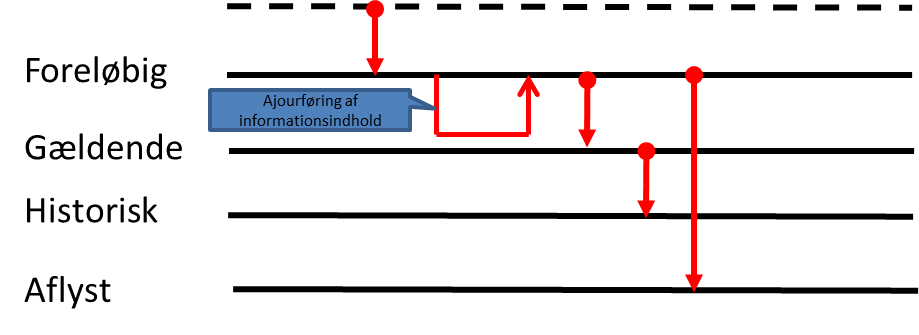 Figur  Livscyklus for Bestemt fast ejendomJordstykkeJordstykke følger samme livscyklus som beskrevet for Bestemt fast ejendom dvs. status ’Foreløbig’, ’Gældende’, ’Historisk’ og ’Aflyst’.Matrikulær sag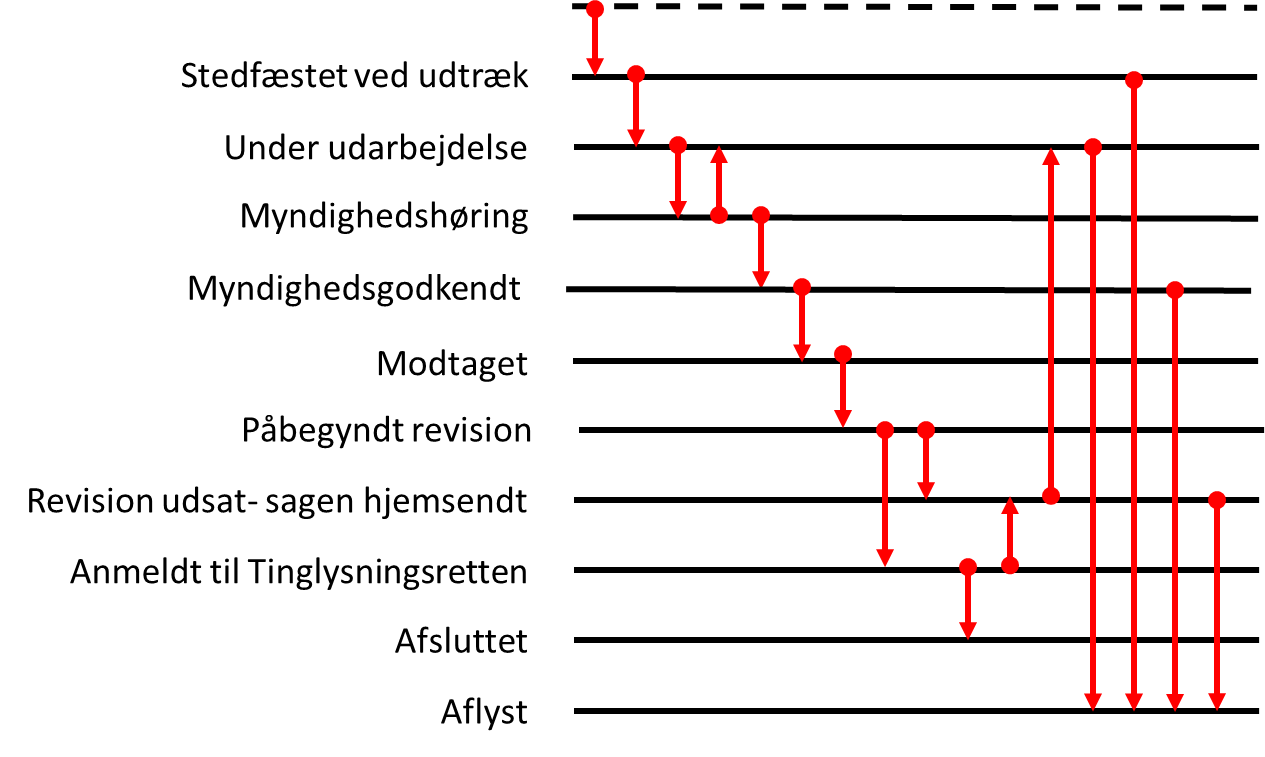 Figur 4 Livscyklus for Matrikulær sagBeskrivelse af relationerBitemporale egenskaber og kodelisterBitemporale egenskaberHistorik implementeres hvor dette er muligt og relevant i overensstemmelse med Digitaliseringsstyrelsens modelleringskoncept, når dette foreligger i en endelig version.KodelisterInformationsmodellen benytter følgende kodelister:VersionDatoBeskrivelseInitialerv. 0.628 August 2013Klargjort til høringthomaV. 0.6102 september 2013Opdateret med seneste rettelser fra internt review og forberedt til høring i DOSthomav.0.809 september 2013Opdateret ift. intern og eksternt review samt issue liste.ThomaV 0.8102.10.2013Opdateret efter GD1 reviewS&D-LFV 0.8206-10-2013Dokument gennemskrevet og formateret.Kommentarer fra Anders Hvas indarbejdet.S&D KHInformationsmodelBegrebsmodelBeskrivelseBestemt fast ejendomBestemt fast ejendomSamme begrebSamlet fast ejendomSamlet fast ejendomSamme begrebSamlet fast ejendom registreringSamlet fast ejendomDetaljering af begrebet Samlet fast ejendomEjerlejlighedEjerlejlighedSamme begrebBygning på fremmed grundBygning på fremmed grundSamme begrebJordstykkeJordstykkeSamme begrebJordstykke registreringJordstykkeDetaljering af begrebet JordstykkeMatrikulær sag-Sager og sagsdata var bevidst ikke medtaget i målarkitekturens begrebsmodel.Bestemt fast ejendomBestemt fast ejendomBestemt fast ejendomBestemt fast ejendomSynonymer:BFEBFEBFEDefinition:En fast ejendom der er 'bestemt', dvs. tilstrækkelig individualiseret, stedbestemt og afgrænset.En fast ejendom der er 'bestemt', dvs. tilstrækkelig individualiseret, stedbestemt og afgrænset.En fast ejendom der er 'bestemt', dvs. tilstrækkelig individualiseret, stedbestemt og afgrænset.Beskrivelse:Bestemt fast ejendom underopdeles i ejendomstyperne:Samlet fast ejendom (inkl. samejede bygninger)Bygninger på fremmed grund* Ejerlejligheder, herunder ejerlejlighed i BPFGEjendomsbegrebet Bestemt fast ejendom er defineret og afgrænset nærmere af den retspraksis, som er opstået i tilknytning til tinglysningslovens § 10, stk. 1.*: Bygning eller teknisk anlæg, hvis ejerskab afviger fra ejerskabet til underliggende grund og som er bestemt til varig forbliven på stedet - i konstruktionsmæssig henseende uafhængig af eventuelle andre bygninger (bortset fra fælles brandmur, som da skal være tinglyst efter byggeloven).Bestemt fast ejendom underopdeles i ejendomstyperne:Samlet fast ejendom (inkl. samejede bygninger)Bygninger på fremmed grund* Ejerlejligheder, herunder ejerlejlighed i BPFGEjendomsbegrebet Bestemt fast ejendom er defineret og afgrænset nærmere af den retspraksis, som er opstået i tilknytning til tinglysningslovens § 10, stk. 1.*: Bygning eller teknisk anlæg, hvis ejerskab afviger fra ejerskabet til underliggende grund og som er bestemt til varig forbliven på stedet - i konstruktionsmæssig henseende uafhængig af eventuelle andre bygninger (bortset fra fælles brandmur, som da skal være tinglyst efter byggeloven).Bestemt fast ejendom underopdeles i ejendomstyperne:Samlet fast ejendom (inkl. samejede bygninger)Bygninger på fremmed grund* Ejerlejligheder, herunder ejerlejlighed i BPFGEjendomsbegrebet Bestemt fast ejendom er defineret og afgrænset nærmere af den retspraksis, som er opstået i tilknytning til tinglysningslovens § 10, stk. 1.*: Bygning eller teknisk anlæg, hvis ejerskab afviger fra ejerskabet til underliggende grund og som er bestemt til varig forbliven på stedet - i konstruktionsmæssig henseende uafhængig af eventuelle andre bygninger (bortset fra fælles brandmur, som da skal være tinglyst efter byggeloven).Bemærkninger:Forretningsmæssig IdBFE nummerBFE nummerBFE nummerAttributter:AttributnavnKort beskrivelseDatatypeAttributter:BFE nummerUnik forretningsvendt nøgleNumeriskAttributter:EjendomstypeAngivelse af hvilke type ejendom der er tale omKodelisteAttributter:StatusStatus i henhold til livscyklusdiagramKodelisteAttributter:UUIDUnik uforanderlig nøgleUUIDAttributter:RegistreringRegistreringsoplysninger Se RegistreringstypeAttributter:VirkningVirkningsoplysningerSe VirkningstypeBeskrevet af:S&D-LFS&D-LFS&D-LFSamlet fast ejendom Samlet fast ejendom Samlet fast ejendom Samlet fast ejendom Synonymer:SFESFESFEDefinition:Ved en Samlet fast ejendom forståsét matrikelnummer ellerflere matrikelnumre, der ifølge notering i matriklen skal holdes forenetVed en Samlet fast ejendom forståsét matrikelnummer ellerflere matrikelnumre, der ifølge notering i matriklen skal holdes forenetVed en Samlet fast ejendom forståsét matrikelnummer ellerflere matrikelnumre, der ifølge notering i matriklen skal holdes forenetBeskrivelse:Begrebet er knyttet til arealer på jordoverfladen og er fysisk bestemt ved det eller de jordstykker, der indgår i den samlede faste ejendom (se definition af jordstykke senere).Arealer, som ikke er registreret i Matriklen, er ikke omfattet af begrebet.Parcelhusgrunde vil normalt kun bestå af ét Jordstykke, hvorimodlandbrugsejendomme ofte består af flere Jordstykker.En Samlet fast ejendom, f.eks. en landbrugsejendom, kan omfatte Jordstykker i forskellige ejerlav og kommuner.Hvis der til et matrikelnummer hører andel i en fælleslod, udgør andelen en del af den Samlede faste ejendom.Begrebet er knyttet til arealer på jordoverfladen og er fysisk bestemt ved det eller de jordstykker, der indgår i den samlede faste ejendom (se definition af jordstykke senere).Arealer, som ikke er registreret i Matriklen, er ikke omfattet af begrebet.Parcelhusgrunde vil normalt kun bestå af ét Jordstykke, hvorimodlandbrugsejendomme ofte består af flere Jordstykker.En Samlet fast ejendom, f.eks. en landbrugsejendom, kan omfatte Jordstykker i forskellige ejerlav og kommuner.Hvis der til et matrikelnummer hører andel i en fælleslod, udgør andelen en del af den Samlede faste ejendom.Begrebet er knyttet til arealer på jordoverfladen og er fysisk bestemt ved det eller de jordstykker, der indgår i den samlede faste ejendom (se definition af jordstykke senere).Arealer, som ikke er registreret i Matriklen, er ikke omfattet af begrebet.Parcelhusgrunde vil normalt kun bestå af ét Jordstykke, hvorimodlandbrugsejendomme ofte består af flere Jordstykker.En Samlet fast ejendom, f.eks. en landbrugsejendom, kan omfatte Jordstykker i forskellige ejerlav og kommuner.Hvis der til et matrikelnummer hører andel i en fælleslod, udgør andelen en del af den Samlede faste ejendom.Bemærkninger:Samlet fast ejendom er en subtype af Bestemt fast ejendom og arver dermed Bestemt fast ejendoms attributter.Arealer optaget som offentlige, udskilte veje med matrikelnummer 7000 medtilhørende litra omfattes af begrebet på trods af, at der i udstykningslovens forstand ikke er tale om en samlet fast ejendom. Samlet fast ejendom er en subtype af Bestemt fast ejendom og arver dermed Bestemt fast ejendoms attributter.Arealer optaget som offentlige, udskilte veje med matrikelnummer 7000 medtilhørende litra omfattes af begrebet på trods af, at der i udstykningslovens forstand ikke er tale om en samlet fast ejendom. Samlet fast ejendom er en subtype af Bestemt fast ejendom og arver dermed Bestemt fast ejendoms attributter.Arealer optaget som offentlige, udskilte veje med matrikelnummer 7000 medtilhørende litra omfattes af begrebet på trods af, at der i udstykningslovens forstand ikke er tale om en samlet fast ejendom. Forretningsmæssig IdBFE nummer for den Bestemte faste ejendom som den er en subtype afBFE nummer for den Bestemte faste ejendom som den er en subtype afBFE nummer for den Bestemte faste ejendom som den er en subtype afAttributter:AttributnavnKort beskrivelseDatatypeBeskrevet af:Thoma/S&D-LFThoma/S&D-LFThoma/S&D-LFSamlet fast ejendom registreringSamlet fast ejendom registreringSamlet fast ejendom registreringSamlet fast ejendom registreringSynonymer:Definition:Noteringer foretaget på en Samlet fast ejendomNoteringer foretaget på en Samlet fast ejendomNoteringer foretaget på en Samlet fast ejendomBeskrivelse:Der kan være registreret enten Landbrugspligt eller Arbejderbolig på en Samlet fast ejendom.Der kan være registreret enten Landbrugspligt eller Arbejderbolig på en Samlet fast ejendom.Der kan være registreret enten Landbrugspligt eller Arbejderbolig på en Samlet fast ejendom.Bemærkninger:Forretningsmæssig IdDet Samlede faste ejendom som Samlet fast ejendom registreringen er notering på + Registrerings typeDet Samlede faste ejendom som Samlet fast ejendom registreringen er notering på + Registrerings typeDet Samlede faste ejendom som Samlet fast ejendom registreringen er notering på + Registrerings typeAttributter:AttributnavnKort beskrivelseDatatypeAttributter:Registrerings typeKodelisteBeskrevet af:S&D-LFS&D-LFS&D-LFEjerlejlighed Ejerlejlighed Ejerlejlighed Ejerlejlighed Ejerlejlighed Ejerlejlighed Synonymer:Definition:En Ejerlejlighed er en selvstændig Bestemt fast ejendom, som altid er en del af et ejerlejlighedsfællesskab bestående af mindst 2 ejerlejligheder. Typisk er der flere ejerlejligheder som fx i en etageboligbebyggelse eller en erhvervsejendom.En Ejerlejlighed er en selvstændig Bestemt fast ejendom, som altid er en del af et ejerlejlighedsfællesskab bestående af mindst 2 ejerlejligheder. Typisk er der flere ejerlejligheder som fx i en etageboligbebyggelse eller en erhvervsejendom.En Ejerlejlighed er en selvstændig Bestemt fast ejendom, som altid er en del af et ejerlejlighedsfællesskab bestående af mindst 2 ejerlejligheder. Typisk er der flere ejerlejligheder som fx i en etageboligbebyggelse eller en erhvervsejendom.En Ejerlejlighed er en selvstændig Bestemt fast ejendom, som altid er en del af et ejerlejlighedsfællesskab bestående af mindst 2 ejerlejligheder. Typisk er der flere ejerlejligheder som fx i en etageboligbebyggelse eller en erhvervsejendom.En Ejerlejlighed er en selvstændig Bestemt fast ejendom, som altid er en del af et ejerlejlighedsfællesskab bestående af mindst 2 ejerlejligheder. Typisk er der flere ejerlejligheder som fx i en etageboligbebyggelse eller en erhvervsejendom.Beskrivelse:Hver Ejerlejlighed har en selvstændig identitet, således at der kan tinglysesrettigheder på hver enkelt Ejerlejlighed.Ejeren af en Ejerlejlighed ejer selve lejligheden som særejendom, mensjordstykke, trapper m.v. normalt ejes af alle ejerlejlighedsejere i fælles sameje, efter ejerlejlighedernes fordelingstal.Hver Ejerlejlighed har en selvstændig identitet, således at der kan tinglysesrettigheder på hver enkelt Ejerlejlighed.Ejeren af en Ejerlejlighed ejer selve lejligheden som særejendom, mensjordstykke, trapper m.v. normalt ejes af alle ejerlejlighedsejere i fælles sameje, efter ejerlejlighedernes fordelingstal.Hver Ejerlejlighed har en selvstændig identitet, således at der kan tinglysesrettigheder på hver enkelt Ejerlejlighed.Ejeren af en Ejerlejlighed ejer selve lejligheden som særejendom, mensjordstykke, trapper m.v. normalt ejes af alle ejerlejlighedsejere i fælles sameje, efter ejerlejlighedernes fordelingstal.Hver Ejerlejlighed har en selvstændig identitet, således at der kan tinglysesrettigheder på hver enkelt Ejerlejlighed.Ejeren af en Ejerlejlighed ejer selve lejligheden som særejendom, mensjordstykke, trapper m.v. normalt ejes af alle ejerlejlighedsejere i fælles sameje, efter ejerlejlighedernes fordelingstal.Hver Ejerlejlighed har en selvstændig identitet, således at der kan tinglysesrettigheder på hver enkelt Ejerlejlighed.Ejeren af en Ejerlejlighed ejer selve lejligheden som særejendom, mensjordstykke, trapper m.v. normalt ejes af alle ejerlejlighedsejere i fælles sameje, efter ejerlejlighedernes fordelingstal.Bemærkninger:Ejerlejlighed er en subtype af Bestemt fast ejendom og arver dermed Bestemt fast ejendoms attributter.Ejerlejlighed er en subtype af Bestemt fast ejendom og arver dermed Bestemt fast ejendoms attributter.Ejerlejlighed er en subtype af Bestemt fast ejendom og arver dermed Bestemt fast ejendoms attributter.Ejerlejlighed er en subtype af Bestemt fast ejendom og arver dermed Bestemt fast ejendoms attributter.Ejerlejlighed er en subtype af Bestemt fast ejendom og arver dermed Bestemt fast ejendoms attributter.Forretningsmæssig IdBFE nummer for den Bestemte faste ejendom som den er en subtype afBFE nummer for den Bestemte faste ejendom som den er en subtype afBFE nummer for den Bestemte faste ejendom som den er en subtype afBFE nummer for den Bestemte faste ejendom som den er en subtype afBFE nummer for den Bestemte faste ejendom som den er en subtype afAttributter:AttributnavnKort beskrivelseDatatypeDatatypeEjerlejlighedsnummerFortløbende nummer indenfor moderejendommen.Fortløbende nummer indenfor moderejendommen.NumeriskNumeriskFordelingstal tællerUdgør sammen med nævneren ejerlejlighedens medejendomsret som ideel anpart af moderejendommen.Udgør sammen med nævneren ejerlejlighedens medejendomsret som ideel anpart af moderejendommen.NumeriskNumeriskFordelingstal nævnerUdgør sammen med tælleren ejerlejlighedens medejendomsret som ideel anpart af moderejendommen.Udgør sammen med tælleren ejerlejlighedens medejendomsret som ideel anpart af moderejendommen.NumeriskNumeriskSamlet arealDet samlede areal i kvadratmeter af den særejendom, som ejerlejligheden omfatter (svarer til det tidligere begreb tinglyst areal)..Det samlede areal i kvadratmeter af den særejendom, som ejerlejligheden omfatter (svarer til det tidligere begreb tinglyst areal)..NumeriskNumeriskBeskrevet af:Thoma/S&D-LFThoma/S&D-LFThoma/S&D-LFThoma/S&D-LFThoma/S&D-LFBygning på fremmed grundBygning på fremmed grundBygning på fremmed grundBygning på fremmed grundSynonymer:Definition:En bygning opført på en Bestemt fast Ejendomagsidtriå har anden ejerejer endpå har anden ejerejer end bygningen samlede faste ejendom (se definition af jordstykke senere).? med anden ejer end bygningen eller bygning opført på umatrikuleret areal eller søterritoriet hvor arealet bygningen er opført på har anden ejer end bygningen.En bygning opført på en Bestemt fast Ejendomagsidtriå har anden ejerejer endpå har anden ejerejer end bygningen samlede faste ejendom (se definition af jordstykke senere).? med anden ejer end bygningen eller bygning opført på umatrikuleret areal eller søterritoriet hvor arealet bygningen er opført på har anden ejer end bygningen.En bygning opført på en Bestemt fast Ejendomagsidtriå har anden ejerejer endpå har anden ejerejer end bygningen samlede faste ejendom (se definition af jordstykke senere).? med anden ejer end bygningen eller bygning opført på umatrikuleret areal eller søterritoriet hvor arealet bygningen er opført på har anden ejer end bygningen.Beskrivelse:En Bygning på fremmed grund består normalt af én bygning. 
Er to bygninger sammenbygget, således at de ikke kan nedrives hver for sig, vil Bygning på fremmed grund bestå af begge bygninger.En Bygning på fremmed grund kan også bestå af et selvstændigt Teknisk anlæg.En Bygning på fremmed grund består normalt af én bygning. 
Er to bygninger sammenbygget, således at de ikke kan nedrives hver for sig, vil Bygning på fremmed grund bestå af begge bygninger.En Bygning på fremmed grund kan også bestå af et selvstændigt Teknisk anlæg.En Bygning på fremmed grund består normalt af én bygning. 
Er to bygninger sammenbygget, således at de ikke kan nedrives hver for sig, vil Bygning på fremmed grund bestå af begge bygninger.En Bygning på fremmed grund kan også bestå af et selvstændigt Teknisk anlæg.Bemærkninger:Bygning på fremmed grund er en subtype af Bestemt fast ejendom og arver dermed Bestemt fast ejendoms attributter.Bygning på fremmed grund er en subtype af Bestemt fast ejendom og arver dermed Bestemt fast ejendoms attributter.Bygning på fremmed grund er en subtype af Bestemt fast ejendom og arver dermed Bestemt fast ejendoms attributter.Forretningsmæssig IdBFE nummer for den Bestemte faste ejendom som den er en subtype afBFE nummer for den Bestemte faste ejendom som den er en subtype afBFE nummer for den Bestemte faste ejendom som den er en subtype afAttributter:AttributnavnKort beskrivelseDatatypeBygningsnummerFortløbende nummer evt. med litra indenfor moderejendommen eller ejerlavet afhængig af praksis i den tidligere retskreds. Informationen ajourføres ikke for nyoprettelser af Bygning på fremmed grund, men bevares bagudrettet af hensyn til sammenhængen til de tinglyste dokumenter.NumeriskKonturarealAreal som det er indberettet til matriklen at bygningen dækkerNumeriskGeometri(Det overvejes at undlade registrering af geometri)Koordinatpunkt og koordinatpolygonGeometriBeskrevet af:Thoma/S&D-LFThoma/S&D-LFThoma/S&D-LFJordstykkeJordstykkeJordstykkeJordstykkeSynonymer:Definition:Areal på jordoverfladen som er afgrænset af matrikelskel.Areal på jordoverfladen som er afgrænset af matrikelskel.Areal på jordoverfladen som er afgrænset af matrikelskel.Beskrivelse:Jordstykker kan selvstændigt eller i forening danne en Samlet fast ejendom.Matrikulerede arealer er registreret i Matriklen. Som Jordstykker registreresogså umatrikulerede arealer i form af offentlige veje optaget i matriklen medlitra.Jordstykker kan selvstændigt eller i forening danne en Samlet fast ejendom.Matrikulerede arealer er registreret i Matriklen. Som Jordstykker registreresogså umatrikulerede arealer i form af offentlige veje optaget i matriklen medlitra.Jordstykker kan selvstændigt eller i forening danne en Samlet fast ejendom.Matrikulerede arealer er registreret i Matriklen. Som Jordstykker registreresogså umatrikulerede arealer i form af offentlige veje optaget i matriklen medlitra.Bemærkninger:Denne beskrivelse tager ikke højde for fælleslodder, som er en speciel form for Jordstykker, som indgår i fælleseje til flere Samlede faste ejendomme.Denne beskrivelse tager ikke højde for fælleslodder, som er en speciel form for Jordstykker, som indgår i fælleseje til flere Samlede faste ejendomme.Denne beskrivelse tager ikke højde for fælleslodder, som er en speciel form for Jordstykker, som indgår i fælleseje til flere Samlede faste ejendomme.Forretningsmæssig IdJordstykke-idJordstykke-idJordstykke-idAttributter:AttributnavnKort beskrivelseDatatypeJordstykke-idEntydig identifikationNumeriskMatrikelnummerTal + litraTekstEjerlavskodeEntydig kode der identificerer ejerlavNumeriskStatusStatus i henhold til livscyklusdiagramTekstRegionIdentifikation af den region hvor Jordstykket er placeretNumeriskKommuneIdentifikation af den kommune hvor Jordstykket er placeretNumeriskSognIdentifikation af det sogn hvor Jordstykket er placeretNumeriskArealtypeKlassificering af JordstykketKodelisteRegistreret arealDet i matriklen registrerede areal på Jordstykket –ikke nødvendigvis identisk med det geometriske areal - angivet som heltali kvadratmeterNumeriskVejarealDet i matriklen registrerede areal af vejudlæg påJordstykket angivet som heltal i kvadratmeterNumeriskSkelforretnings-idIdentifikation af seneste skelforretningssag. Vil kun optræde i konverterede data fra det gamle matrikelsystem.NumeriskSupmsags-idIdentifikation af sag med supplerende måloplysninger. Vil kun optræde i konverterede data fra det gamle matrikelsystem.NumeriskLodfladeEn polygon der beskriver jordstykkets afgrænsning.GeometriUUIDUnik uforanderlig nøgleUUIDRegistreringRegistreringsoplysninger Se RegistreringstypeVirkningVirkningsoplysningerSe VirkningstypeBeskrevet af:Thoma/S&D-LFThoma/S&D-LFThoma/S&D-LFJordstykke registreringJordstykke registreringJordstykke registreringJordstykke registreringSynonymer:Definition:Noteringer foretaget på et JordstykkeNoteringer foretaget på et JordstykkeNoteringer foretaget på et JordstykkeBeskrivelse:Der kan være registreret forskellige typer noteringer på et Jordstykke, som f.eks. Vejudlæg, Strandbeskyttelse eller Stormfald Der kan være registreret forskellige typer noteringer på et Jordstykke, som f.eks. Vejudlæg, Strandbeskyttelse eller Stormfald Der kan være registreret forskellige typer noteringer på et Jordstykke, som f.eks. Vejudlæg, Strandbeskyttelse eller Stormfald Bemærkninger:Forretningsmæssig IdDet Jordstykke som Jordstykke registreringen er notering på + Registrerings typeDet Jordstykke som Jordstykke registreringen er notering på + Registrerings typeDet Jordstykke som Jordstykke registreringen er notering på + Registrerings typeAttributter:AttributnavnKort beskrivelseDatatypeAttributter:Registrerings typeKodelisteAttributter:AfgrænsningAfgrænsning af den notering der påhviler et jordstykke. Kan være angivet med linjer eller polygonerGeometriBeskrevet af:S&D-LFS&D-LFS&D-LFMatrikulær sagMatrikulær sagMatrikulær sagMatrikulær sagSynonymer:Definition:En sag som styrer behandlingen af matrikulære forandringer.En sag som styrer behandlingen af matrikulære forandringer.En sag som styrer behandlingen af matrikulære forandringer.Beskrivelse:En Matrikulær sag identificerer de Bestemte faste ejendomme, som er under behandling i forbindelse med en matrikulær forandring, og dokumenterer hvilket stadie behandlingen befinder sig på.En Matrikulær sag identificerer de Bestemte faste ejendomme, som er under behandling i forbindelse med en matrikulær forandring, og dokumenterer hvilket stadie behandlingen befinder sig på.En Matrikulær sag identificerer de Bestemte faste ejendomme, som er under behandling i forbindelse med en matrikulær forandring, og dokumenterer hvilket stadie behandlingen befinder sig på.Bemærkninger:Forretningsmæssig IdSagsidKMS-JournalnummerSagsidKMS-JournalnummerSagsidKMS-JournalnummerAttributter:AttributnavnKort beskrivelseDatatypeAttributter:SagsidUnik fortløbende nummerNumeriskAttributter:KMS-JournalnummerInternt formateret sagsnummerTekstAttributter:StatusStatus i henhold til livscyklusdiagramKodelisteAttributter:Derudover en række GST interne sagsrelaterede data, som ikke udstilles som grunddata.Derudover en række GST interne sagsrelaterede data, som ikke udstilles som grunddata.Derudover en række GST interne sagsrelaterede data, som ikke udstilles som grunddata.Beskrevet af:S&D-LFS&D-LFS&D-LFEjerlejlighed er del af hovedejendom Bygning på fremmed grundEjerlejlighed er del af hovedejendom Bygning på fremmed grundDefinition:Relationen identificerer den Bygning på fremmed grund som deles af ejerlejlighedsfællesskabet og ofte betegnes hovedejendommenRelationsansvar:Ejerlejlighed har ansvaret for relationenBeskrivelse:Relationen er ikke relevant, hvis Ejerlejligheden ligger i en Bygning som indgår i en Samlet fast ejendom.Beskrevet af:S&D-LFEjerlejlighed er del af hovedejendom Samlet fast ejendomEjerlejlighed er del af hovedejendom Samlet fast ejendomDefinition:Relationen identificerer den Samlede faste ejendom som deles af ejerlejlighedsfællesskabet og ofte betegnes hovedejendommenRelationsansvar:Ejerlejlighed har ansvaret for relationenBeskrivelse:Relationen er ikke relevant, hvis Ejerlejligheden ligger i en Bygning på fremmed grund.Beskrevet af:S&D-LFJodstykke samles i Samlet fast ejendomJodstykke samles i Samlet fast ejendomDefinition:Relationen identificerer den Samlede faste ejendom som Jordstykket ejendomsmæssigt er en del af.Relationsansvar:Jordstykke har ansvaret for relationenBeskrivelse:Et Jordstykke kan være et fælleslod, som vil tilhøre flere Samlede faste ejendomme. Dette er ikke illustreret på modellen.Beskrevet af:S&D-LFJodstykke registrering er notering på JodstykkeJodstykke registrering er notering på JodstykkeDefinition:Relationen identificerer det Jordstykke som noteringen vedrører.Relationsansvar:Jordstykke registrering har ansvaret for relationenBeskrivelse:Beskrevet af:S&D-LFMatrikulær sag omfatter Bestemt fast ejendomMatrikulær sag omfatter Bestemt fast ejendomDefinition:Relationen udpeger de Bestemte faste ejendomme som påvirkes af den matrikulære forandring.Relationsansvar:Matrikulær sag har ansvaret for relationenBeskrivelse:Den eksisterende advarselsliste indeholder Jordstykker som er påvirket af den matrikulære forandring. Den Matrikulære sag udpeger indirekte de Jordstykker, som er samlet i sagens ejendomme.Beskrevet af:S&D-LFSamlet fast ejendom registrering er notering på Samlet fast ejendomSamlet fast ejendom registrering er notering på Samlet fast ejendomDefinition:Relationen identificerer den Samlede faste ejendom som noteringen vedrører.Relationsansvar:Samlet fast ejendom registrering har ansvaret for relationenBeskrivelse:Beskrevet af:S&D-LFEjendomstypeEjendomstypeSamlet fast ejendomHovedejendom opdelt i ejerlejlighederBygning på fremmed grundBygning på fremmed grund opdelt i ejerlejlighederBygning på søteritorium og umatrikuleret arealEjerlejlighed (medejer af hovedejendom)Ejerlejlighed i bygning på fremmed grundBygning på fremmed grund indberettet af kommunenJordstykkeregistreringstypeJordstykkeregistreringstypeJordrenteStormfaldMajoratskovIkke udskilt vejFredskovStrandbeskyttelseKlitfredningJordforureningArealtypeArealtypeOffentlig vejPrivat vejJernbaneKirkeKirkegårdByens gadeFælles grusgravDige dæmningFælles driftKanalStrandFælles vandingBrugsretsarealFælleslod